INFORMAÇÕES GERAIS SOBRE O EMPREENDIMENTO/ATIVIDADE:CARACTERISTICAS DA PROPRIEDADEDocumentos Necessários:CPF/RG/CPNJ do EmpreendedorMatricula atualizada do Registro de Imóvel ou Comprovante de propriedade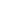 Certidão da Prefeitura Municipal Planta de situação Planta de localização Relatório Fotográfico e Ilustrativo Termo de Compromisso Detalhar o roteiro de chegada até o empreendimento, partindo da sede do município, indicando ponto(s) de referência mais próximo(s) ao empreendimento:Nome e endereço da empresa integradora (se operar integrado):Informe sobre a criação:Informe sobre o manejo dos dejetos:com dejetos líquidosem cama sobrepostaInforme sobre o manejo dos animaisIntensivaSemi intensivaCaracterísticas da criação:Características da criação:Características da criação:Características da criação:Características da criação:CategoriasCiclo Completo(Nº Matrizes)UPL 21d   63d (Nº Matrizes)Creche(Nº Animais)Terminação(Nº Animais)Em operaçãoA ser ampliadaTotal!OBS: Preencher os campos pertinentes ao projeto em licenciamentoTipo de empreendedor:Tipo de empreendedor:Tipo de empreendedor:Tipo de empreendedor:Tipo de empreendedor:Tipo de empreendedor:Produtor individual           Condomínio/ Associação            EmpresaOutros (especificar):Outros (especificar):Outros (especificar):Outros (especificar):Outros (especificar):Informe sobre a mão-de-obra:Informe sobre a mão-de-obra:Número de funcionários:  permanentes:  eventuais:Mão de obra familiar:Informe sobre as fontes de abastecimento de água e sobre o consumo de água:Informe sobre as fontes de abastecimento de água e sobre o consumo de água:Informe sobre as fontes de abastecimento de água e sobre o consumo de água:Informe sobre as fontes de abastecimento de água e sobre o consumo de água:Informe sobre as fontes de abastecimento de água e sobre o consumo de água:Informe sobre as fontes de abastecimento de água e sobre o consumo de água:PoçoAçude     Nascente   Arroio/rio  BanhadoAbast. públicoVazão/consumo (m³/dia):Vazão/consumo (m³/dia):Vazão/consumo (m³/dia):Vazão/consumo (m³/dia):Vazão/consumo (m³/dia):Vazão/consumo (m³/dia):Tipos de bebedouros:Tipos de bebedouros:Tipos de bebedouros:Tipos de bebedouros:Tipos de bebedouros:Tipos de bebedouros:Substâncias/produtos utilizados na limpeza e higienização das instalações (consumo/mês e informar a periodicidade):Substâncias/produtos utilizados na limpeza e higienização das instalações (consumo/mês e informar a periodicidade):Substâncias/produtos utilizados na limpeza e higienização das instalações (consumo/mês e informar a periodicidade):Substâncias/produtos utilizados na limpeza e higienização das instalações (consumo/mês e informar a periodicidade):Substâncias/produtos utilizados na limpeza e higienização das instalações (consumo/mês e informar a periodicidade):Substâncias/produtos utilizados na limpeza e higienização das instalações (consumo/mês e informar a periodicidade):Áreas do galpões:Áreas do galpões:Área projetada (para LP) (m²):Área construída (m²):Área a ampliar (para LPA) (m²):Área total (m²):Número de galpões em operação:Número de galpões a ampliar:Áreas:Áreas:Área total da propriedade (ha):Área construída (m²):Área própria (ha):Área em parceria (ha):Área com vegetação exótica (ha):Área arrendada (ha):Área com vegetação nativa (ha):Área em condomínio (ha): Caracterize a localização do empreendimento pela Legislação Municipal:Caracterize a localização do empreendimento pela Legislação Municipal:Caracterize a localização do empreendimento pela Legislação Municipal:Caracterize a localização do empreendimento pela Legislação Municipal:Zona urbanaZona ruralZona residencialZona de transiçãoZona mistaZona industrialOutras:Outras:Outras:Outras atividades produtivas:Outras atividades produtivas:Outras atividades produtivas:Outras atividades produtivas:Bovinocultura (cabeças):Avicultura (cabeças):Aqüicultura (ha):Irrigação/Drenagem (ha):Agroindústrias (m²):Silos, secadores, armazéns, depósitos:Introdução sp. Exóticas (cabeças):Introdução sp. Exóticas (cabeças):Introdução sp. Exóticas (cabeças):Outros (especificar e quantificar):Outros (especificar e quantificar):Outros (especificar e quantificar):Utilização do solo:Utilização do solo:Utilização do solo:Utilização do solo:Culturas anuais (ha):Culturas permanentes (ha):Campo nativo (ha):Pastagem (ha):Reserva nativa (ha):Florestamento (ha):Outros (especificar e quantificar):Outros (especificar e quantificar):Outros (especificar e quantificar):Hidrografia:Hidrografia:Microbacia:Bacia Hidrográfica:Em qualquer situação indique a distância e o nome do curso d’água mais próximo:Descrição do tipo de solo da região, indicando a profundidade do lençol freático, seu método de determinação, mesmo que de maneira expedita:Disponibilidade do solo para destinação de resíduos:Disponibilidade do solo para destinação de resíduos:Área própria (ha):Área em parceria (ha):Área arrendada (ha):Área em condomínio (ha):Outras:Outras:Área total da propriedade + terceiros (ha):Área total da propriedade + terceiros (ha):Informações sobre aspectos locacionais da área de criação e de aplicação de resíduos:                                                            Informações sobre aspectos locacionais da área de criação e de aplicação de resíduos:                                                            Informações sobre aspectos locacionais da área de criação e de aplicação de resíduos:                                                            Informações sobre aspectos locacionais da área de criação e de aplicação de resíduos:                                                            DISTÂNCIAS (metros)DISTÂNCIAS (metros)PROPOSTACRITÉRIO/FEPAMÁrea de criação / mananciais d’água*Área de criação / mananciais d’água*Área de criação / núcleos habitacionaisÁrea de criação / núcleos habitacionaisÁrea de criação / habitações vizinhasÁrea de criação / habitações vizinhasÁrea de criação / estradasÁrea de criação / estradasÁrea de aplicação / mananciais d’água*Área de aplicação / mananciais d’água*Área de aplicação / habitações vizinhasÁrea de aplicação / habitações vizinhasÁrea de aplicação / estradasÁrea de aplicação / estradas!OBS: no caso de aplicação em várias áreas, indicar em tabela anexa, as distâncias de mananciais d’água, habitações vizinhas e estradas.OBS: no caso de aplicação em várias áreas, indicar em tabela anexa, as distâncias de mananciais d’água, habitações vizinhas e estradas.OBS: no caso de aplicação em várias áreas, indicar em tabela anexa, as distâncias de mananciais d’água, habitações vizinhas e estradas.!*Nascente, arroio, rio, banhado, lago e outros.*Nascente, arroio, rio, banhado, lago e outros.*Nascente, arroio, rio, banhado, lago e outros.Informações do sistema de tratamento e destino dos dejetos:Informações do sistema de tratamento e destino dos dejetos:Informações do sistema de tratamento e destino dos dejetos:Informações do sistema de tratamento e destino dos dejetos:Nº TipologiaVolume/área (m³/m²) de cada unidadeVolume/área (m³/m²) total do sistemaEsterqueirasBiodigestorCompostagem de dejetos líquidosTanque de homogenizaçãoTanque de biofertilizantePátio de compostagemSeparador de sólidosOutras:Outras:Outras:Informar o destino de animais mortos e o dimensionamento das estruturas de tratamento;Informar técnico responsável pelo manejo dos animais;Informar técnico pelas informações do licenciamento com nº da respectiva ART